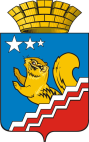 Свердловская областьГЛАВА ВОЛЧАНСКОГО ГОРОДСКОГО ОКРУГАпостановление  22.10.2018   год	      	                             		                                           № 486г. ВолчанскОб утверждении Плана мероприятий «дорожной карты»по содействию развития конкуренции в Волчанском городском округена 2019-2020 годыВ целях выполнения требований стандарта  развития  конкуренции в субъектах Российской Федерации, утвержденных распоряжением  Правительства Российской Федерации от 05.09.2015 года №1738-р «Об утверждении стандарта развития конкуренции в субъектах Российской Федерации», распоряжением Губернатора Свердловской области от 21 декабря 2015 года № 310-РГ «Об утверждении перечня приоритетных и социально значимых рынков для содействия развитию конкуренции в Свердловской области и плана мероприятий («дорожной карты») «Развитие конкуренции в Свердловской области» на 2016 год и среднесрочную перспективу», руководствуясь Уставом Волчанского городского округа, ПОСТАНОВЛЯЮ:1. Утвердить «План мероприятий «дорожную карту» по внедрению Стандарта развития конкуренции в Волчанском городском округе на 2019-2020 годы» (прилагается).2. Настоящее постановление разместить на официальном сайте Волчанского городского округа в сети Интернет http://www.volchansk-adm.ru/.3. Контроль за исполнением настоящего постановления оставляю за собой.Глава городского округа					                     А.В. ВервейнУТВЕРЖДЕН постановлением главы Волчанского городского округа от 22.10.2018 года  № 486	План мероприятий «дорожная карта» по внедрению Стандарта развития конкуренции в Волчанском городском округе на 2019-2020 годыНомер строкиНаименование мероприятияРезультат мероприятияСрок реализацииЦелевой показатель и его значениеЦелевой показатель и его значениеОтветственный исполнительНомер строкиНаименование мероприятияРезультат мероприятияСрок реализации2019 год (план)2020 год (план)Ответственный исполнитель1234567I Мероприятия по содействию развитию конкуренции на муниципальных социально значимых рынкахI Мероприятия по содействию развитию конкуренции на муниципальных социально значимых рынкахI Мероприятия по содействию развитию конкуренции на муниципальных социально значимых рынкахI Мероприятия по содействию развитию конкуренции на муниципальных социально значимых рынкахI Мероприятия по содействию развитию конкуренции на муниципальных социально значимых рынкахI Мероприятия по содействию развитию конкуренции на муниципальных социально значимых рынкахРынок услуг жилищно-коммунального хозяйстваРынок услуг жилищно-коммунального хозяйстваРынок услуг жилищно-коммунального хозяйстваРынок услуг жилищно-коммунального хозяйстваРынок услуг жилищно-коммунального хозяйстваРынок услуг жилищно-коммунального хозяйства1Проведение конкурсных процедур в муниципальном образовании, по передаче коммунального имущества в концессиюМодернизация объектовжилищно-коммунальногохозяйства; создание условий дляпривлечения инвестиций всферу водоснабжения иводоотведения, теплоснабжения Волчанского городского округа; повышение качества коммунальных услуг2019- 20200Не менее 1 конкурсной процедурыКомитет по управлению имуществом Волчанского городского округа2Развитие сектора негосударственных (немуниципальных) организаций осуществляющих оказание услуг по электро-, газо-, тепло-, водоснабжению, водоотведению, очистке сточных вод и эксплуатации объектов для утилизации твердых бытовых отходов, которые используют объекты коммунальной инфраструктуры на праве частной собственности или концессионному соглашению Увеличение количества организаций, осуществляющих оказание услуг по электро-, газо-, тепло-, водоснабжению, водоотведению, очистке сточных вод и эксплуатации объектов для утилизации твердых бытовых отходов, от общего числа таких организаций2019- 20200Не менее 1 организацииОтдел ЖКХ, строительства и архитектуры администрации Волчанского городского округаРозничная торговляРозничная торговляРозничная торговляРозничная торговляРозничная торговляРозничная торговля3Формирование ежегодного плана организации и проведения ярмарок на территории Волчанского городского округаУтверждение ежегодного плана организации и проведения ярмарок на территории муниципального образования2019- 20201 план1 планОтдел потребительского рынка и услуг администрации Волчанского городского округа4Организация и проведение ярмарок на территории Волчанского городского округа создание условий для наиболее полного удовлетворения спроса населения на сельскохозяйственную продукцию и продукты питания, стимулирование сбыта сельскохозяйственной продукции и продуктов питания2019- 202066Отдел потребительского рынка и услуг администрации Волчанского городского округа5Включение в схему размещения нестационарных торговых объектов на территории Волчанского округа новых мест для размещения нестационарных торговых объектов (киосков, павильонов и др.).Развитие торговли с использованиемнестационарных торговых объектов, в том числе сезонных.2019-2020При необходимостиПри необходимостиОтдел потребительского рынка и услуг администрации Волчанского городского округаРынок социальных услуг6Развитие рынка социальных услуг, путем расширения круга поставщиков социальных услуг различных организационно-правовых форм и форм собственностиОпределение результативности деятельности организации социального обслуживания и принятие своевременных мер по повышению эффективности или по оптимизации ее деятельности, своевременное выявление негативных факторов, влияющих на качество предоставления услуг в сфере социального обслуживания и устранение их причин.2019-2020Не менее 1 поставщикаНе менее 1 поставщикаЗаместитель главы администрации Волчанского городского округа по социальным вопросамII Мероприятия по содействию развитию конкуренции на муниципальных приоритетных рынкахII Мероприятия по содействию развитию конкуренции на муниципальных приоритетных рынкахII Мероприятия по содействию развитию конкуренции на муниципальных приоритетных рынкахII Мероприятия по содействию развитию конкуренции на муниципальных приоритетных рынкахII Мероприятия по содействию развитию конкуренции на муниципальных приоритетных рынкахII Мероприятия по содействию развитию конкуренции на муниципальных приоритетных рынкахРынок газаРынок газаРынок газаРынок газаРынок газаРынок газа7Своевременное информирование населения о планах газификации населенных пунктов, порядке подключения, средней стоимости газификацииОбеспечение информационной открытости для населения (публикация в СМИ, размещение на официальном сайте администрации Волчанского городского округа)2019- 2020Размещение на официальном сайте администрации не менее 1 публикации в годРазмещение на официальном сайте администрации не менее 1 публикации в годОтдел ЖКХ, строительства и архитектуры администрации Волчанского городского округаМероприятия, направленные на оптимизацию процедур муниципальных закупокМероприятия, направленные на оптимизацию процедур муниципальных закупокМероприятия, направленные на оптимизацию процедур муниципальных закупокМероприятия, направленные на оптимизацию процедур муниципальных закупокМероприятия, направленные на оптимизацию процедур муниципальных закупокМероприятия, направленные на оптимизацию процедур муниципальных закупок8Обеспечение участия необходимого числа участников конкурентных процедур определения поставщиков (подрядчиков, исполнителей) при осуществлении закупок для обеспечения муниципальных нуждразвитие конкуренции при осуществлении процедур муниципальных закупок за счет обеспечения прозрачности и доступности закупок, товаров, работ и услуг, своевременное размещение муниципального заказа и обеспечение равных, конкурентных условий при осуществлении процедур муниципальных закупок2019- 2020Не менее 2-х участниковНе менее 2-х участниковМуниципальные заказчики Волчанского городского округа Мероприятия, направленные на устранение избыточного муниципального регулирования, а также на снижение административных барьеровМероприятия, направленные на устранение избыточного муниципального регулирования, а также на снижение административных барьеровМероприятия, направленные на устранение избыточного муниципального регулирования, а также на снижение административных барьеровМероприятия, направленные на устранение избыточного муниципального регулирования, а также на снижение административных барьеровМероприятия, направленные на устранение избыточного муниципального регулирования, а также на снижение административных барьеровМероприятия, направленные на устранение избыточного муниципального регулирования, а также на снижение административных барьеров9Обеспечение проведения оценки регулирующего воздействия в соответствии с нормативными правовыми актами Волчанского городского округа «О проведении оценки регулирующего воздействия проектов нормативных правовых актов Волчанского городского округа и экспертизы нормативных правовых актов Волчанского городского округа»Выявление положений, вводящих избыточные административные обязанности, запреты и ограничения для физических и юридических лиц в сфере предпринимательской деятельности или способствующих их введению и оказывающих негативное влияние на экономику городского округа, а также положений способствующих возникновению необоснованных расходов в сфере предпринимательской и инвестиционной деятельности2019- 202044Структурные подразделения, разрабатывающие нормативно-правовые актыМероприятия, направленные на содействие развитию практики применения механизмов государственно-частного партнерства, в том числе практики заключения концессионных соглашений, в социальной сфереМероприятия, направленные на содействие развитию практики применения механизмов государственно-частного партнерства, в том числе практики заключения концессионных соглашений, в социальной сфереМероприятия, направленные на содействие развитию практики применения механизмов государственно-частного партнерства, в том числе практики заключения концессионных соглашений, в социальной сфереМероприятия, направленные на содействие развитию практики применения механизмов государственно-частного партнерства, в том числе практики заключения концессионных соглашений, в социальной сфереМероприятия, направленные на содействие развитию практики применения механизмов государственно-частного партнерства, в том числе практики заключения концессионных соглашений, в социальной сфереМероприятия, направленные на содействие развитию практики применения механизмов государственно-частного партнерства, в том числе практики заключения концессионных соглашений, в социальной сфере10Подготовка инвестиционных предложенийподготовка и реализация концессионных соглашений и соглашений о государственно-частном партнерстве2019-202001Комитет по управлению имуществом Волчанского городского округа;Отдел ЖКХ, строительства и архитектуры администрации Волчанского городского округа